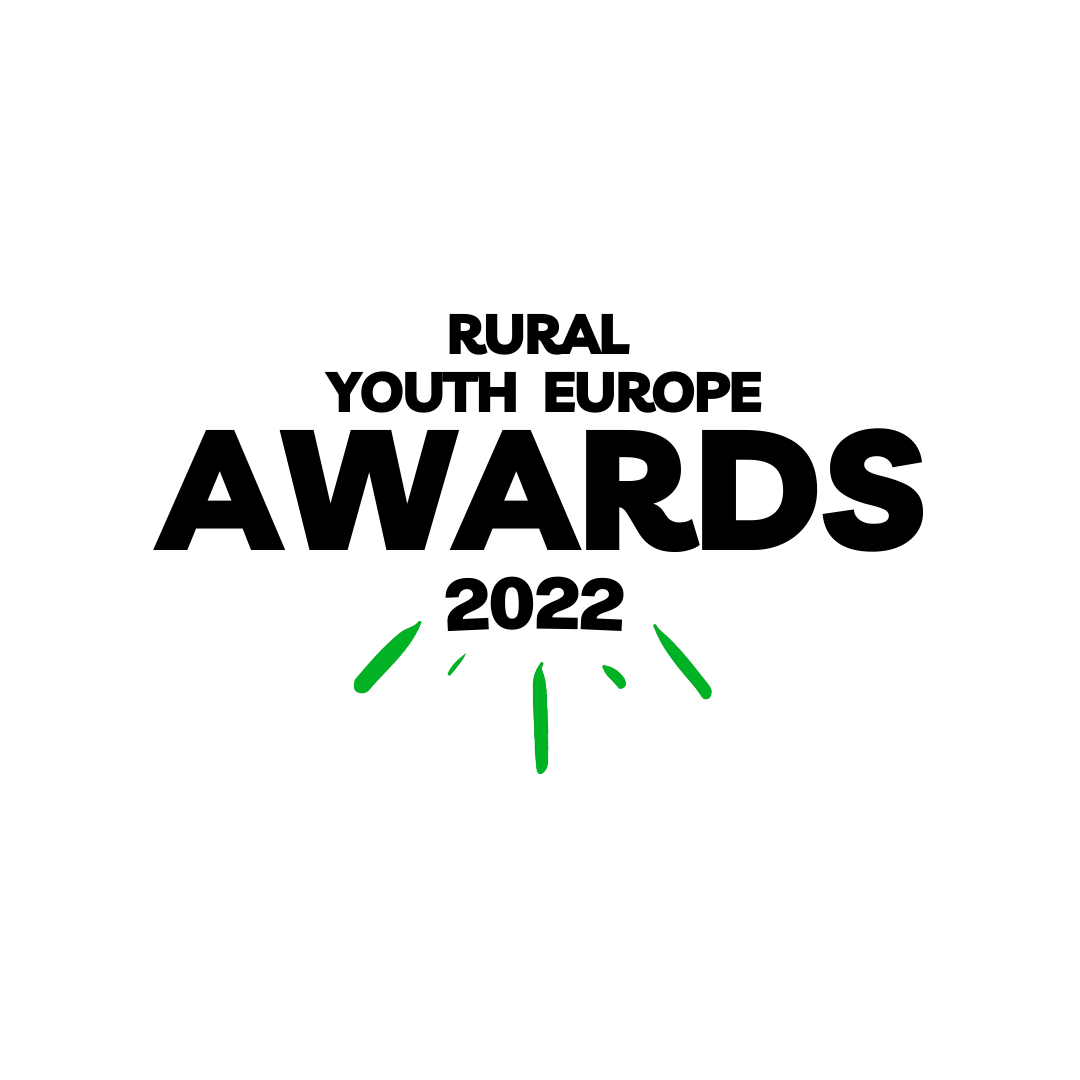 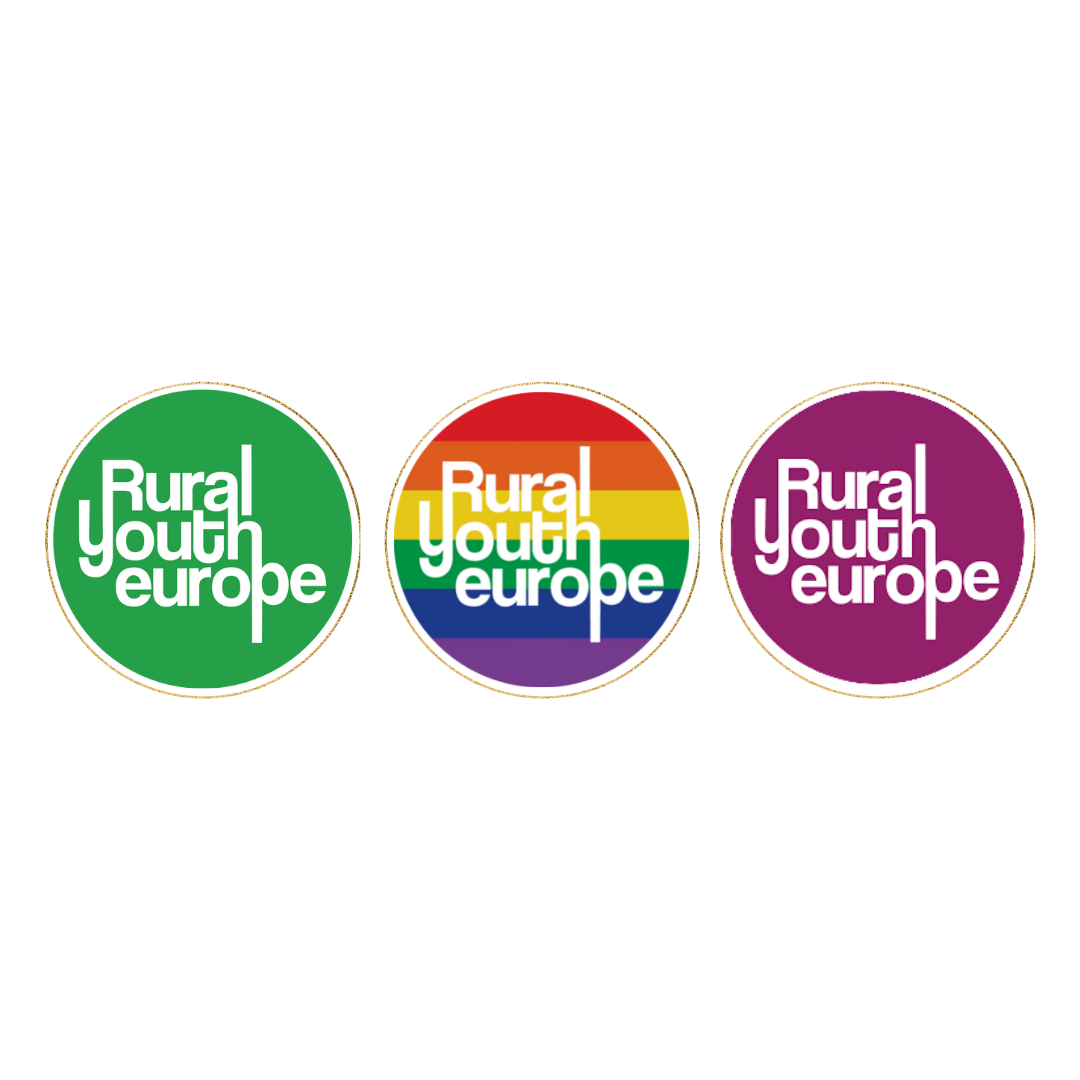 Submission FormInspirational Rural Youth Person/Club of the Year 2022Person/ Club name:
Name of organisation:
Contact person for the organisation (Name, email and phone number): 
Are at least half the team 18 years of age or younger? YES/NO This category may be split between junior and senior categories at the judge’s discretion, depending on number of entries. 
Project description (max 400 words): Write a short motivational/ introduction letter about why this person or club  should be the inspirational person of the year 2022. Please make sure your application is in English. Please send your completed application, alongside your video and/or photos either to your own organisation or direct to communications@ruralyoutheurope.com (CC’ing in your own organisation). All entries will be verified with member organisations before judging. The deadline for submissions is Thursday 30th June.